Farmington School District IP Phone FeaturesMake a Call:	Office: Dial 0	Internal:  Dial 4 digit extension	External:  Dial 8 and then the full phone numberPut a Call on Hold:	Press red hold key to put on holdTransfer a Call:Press Trans/Conf key 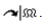 Enter the phone number to transfer toAnnounce the caller who is on hold (optional)Hang-up and the call will go through or if the call cannot be taken, press the red hold key again and you will return to original callerTransfer a Call Directly to Voice Mail:Press Trans/Conf key Press 1111Wait for answerPress mailbox (extension) number you are transferring toPress * (immediately)Create a Conference CallCall the first phone numberAfter the call is answered, press Trans/Conf key Enter the phone number of the next person to includeTalk to them privately until you press the Trans/Conf key againRepeat steps until all parties are contacted (up to 8 parties)*Note: if you get a busy or no answer, press Cancel key to return to original callerTo Program Speed Dial:Press SuperKey	Press No until display reads Personal Keys?	Press Yes	Press Personal key to be programmed	Display reads “Unused Key”	Press Change	Speed Call?	Yes	Enter number, if external number include 8	Press Save		Press SuperKey to exitNote: Remember that your Voice Mail key is just a speed dial to 1999. If the key does not work, program using the instructions above and enter 1999 as speed dial number.Adjust Ringer Volume:	While the phone is ringing, press the up or down arrow keyAdjust Voice Volume	While you are speaking to another person, press the up or down arrow key